IN TOWN – REVISION ATrue (Prav) or False (Narobe)? Preberi trditve in označi ali so pravilne (T) ali napačne. V zvezek zapiši vse povedi, seveda pravilno.You can send a letter in a police station.You can buy books in a library.You can see monkeys in a bank.You can buy sandwiches in a supermarket.You can see old things in a museum.You can take a dog for a walk in a swimming pool. You can borrow books in a bookshop.You can go to school when you are sick. You can buy bread in the bakery. You can dance in the church.When you want to watch a film, you go to the ZOO.When you are hungry, you can go to the bank.You can buy a fish tank in a clothes shop.B Vstavi ustrezen predlog (IN, ON, UNDER, NEXT TO, BETWEEN, OPPOSITE, IN FRONT OF, BEHIND) glede na sličico. Povedi zapiši tudi v zvezek za vaje. The ball is ____________ the desk and the bed.The shoes are _______ the desk.The plant is ___________ the pot.The rug is __________ the bed.                                          The lamp is _________ the desk.The book is _________ the pencil and the lamp.The lamp is __________ the book.The picture is _________ the wall.The rug is ___________ the doll and the palette.The paintbrush is ________________ the palette.The palette is __________ the ball.The teddy bear is _____________ the bed.The books are ___________ the shelves.The radio is _______ the shelf.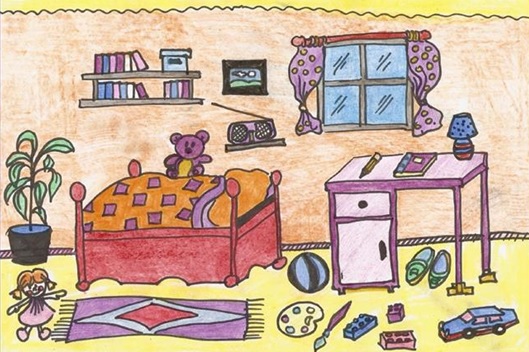 POMNI  SLOVARČEK:a rug = preprogaa doll – punčka (igrača)shelves = police a lamp = namizna svetilkaa plant = rastlinaa pot = lonček (posoda)a wall = stenaa paintbrush = čopič IN = vON = naUNDER = podNEXT To = poleg, zravenBETWEEN = medOPPOSITE = nasproti IN FRONT OF = predBEHIND = za, zadaj 